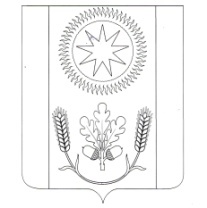 АДМИНИСТРАЦИЯ СЕЛЬСКОГО ПОСЕЛЕНИЯ ВЕНЦЫ-ЗАРЯГУЛЬКЕВИЧСКОГО РАЙОНАПОСТАНОВЛЕНИЕот 17.07.2023									№ 52поселок ВенцыО порядке создания координационных или совещательных органов в области развития малого и среднего предпринимательства на территории сельского поселения Венцы-Заря Гулькевичского районаВ соответствии с Федеральным законом от 24 июля 2007 года № 209-ФЗ «О развитии малого и среднего предпринимательства в Российской Федерации», Федеральным законом от 6 октября 2003 года № 131-ФЗ «Об общих принципах организации местного самоуправления в Российской Федерации», руководствуясь Уставом сельского поселения Венцы-Заря Гулькевичского района, п о с т а н о в л я ю:1. Утвердить прилагаемый Порядок создания координационных или совещательных органов в области развития малого и среднего предпринимательства на территории сельского поселения Венцы-Заря Гулькевичского района (прилагается). 2. Главному специалисту сектора чрезвычайных ситуаций, организационно-кадровой работы и имущественных отношений администрации сельского поселения Венцы-Заря Гулькевичского района Григориадис Е.И. опубликовать настоящее постановление в общественно-политической газете Гулькевичского района «В 24 часа»  разместить его на сайте сельского поселения Венцы-Заря Гулькевичского района в информационно-телекоммуникационной сети «Интернет». 3. Контроль за выполнением настоящего постановления оставляю за собой.4. Постановление вступает в силу после его официального опубликования.Исполняющий обязанности главысельского поселения Венцы-ЗаряГулькевичского района							Н.С. Зоря